_____________________________________________________________________________________ Ref. No. …………………………………                                                                                                                        Date- ……………………..                                 Form Fill-Up Procedure-  2022- 2023.1. A student can opt for one Honours Subject in a single Form.2. Students applying for General course have to fill up separate forms.3. Form should be filled in completely.	4. Incomplete Forms will be treated as cancelled.5. Applicants are advised to go through the Guidelines carefully before filling up the application form.6. Before filling up the form, applicants are advised to carry a soft copy of passport size photograph (upto 20 kb)    in order to upload it in the form. 7. After completion of filling up the form, click Merit Calculation below to know the Merit Marks. Check date      of birth and click  ‘Submit Your Application’ below. Get print out of the completed form. 8. Merit List will be available from the website www.cssmberachampa.org . 9. The admission is purely provisional and subject to cancellation if any error/mistake is detected later on. 10. The Form Fill-Up and Admission schedule are subject to change or postponement any time. 12. For each online form fill up, only one honours subject can be applied for. If the applicant wants to opt       for another subject, he would have to apply online afresh for the other subject. 13. Students who would want to be considered for selection in the General course in case they are not selected for the Honours courses must apply in the General category through the online procedure beforehand while applying for the honours course.  N. B. The fee to be paid at the time of admission has been fixed as given below : SBI LINK.https://www.onlinesbi.sbi/sbicollect/icollecthome.htmPrincipal.Chandraketugarh S.S Mahavidyalaya.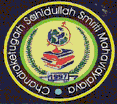 CHANDRAKETUGARH SAHIDULLAH SMRITI MAHAVIDYALAYA.               P.O.- DEBALAYA (BERACHAMPA), DIST.- NORTH 24 PARGANAS.                                              PIN – 743424.  ESTD. -1997                       (GOVT. AIDED )      NAAC  ACCREDITED  AT  GRADE - BPhone No.-03216-242-652.    E mail : chandraketugarh@gmail.com.        M.-9433362091Sl. No.Name of the CourseAmount in Rs. 1B.A. Honours1900=002B. Sc. Honours3750=003B. A. General1590=004B. Sc. General ( Bio / Pure )3990=005B. A. General with Geography3990=006B. Sc. With Geography3990=00